Приложение 5Образец оформления титульного листа портфолиоМинистерство науки и высшего образования Российской Федерациифедеральное государственное бюджетное образовательное учреждение высшего образования«Казанский национальный исследовательский технический университетим. А.Н. Туполева-КАИ» (КНИТУ-КАИ)Фамилия имя отчество                                                   Иванов Иван ИвановичМесто работы                                                                 аспирант кафедры конструирования                                                                                          и проектирования микроэлектронной                                                                                          аппаратуры КНИТУ КАИ                                                                                          им. А.Н.Туполева                                                                                         моб. тел.    89077552277Шифр научной специальности                                    05.12.07 Антенны. СВЧ устройства и                                                                                         их технологииНаучный руководитель                                                  к.т.н, доцент кафедрыКиПМэА                                                                                          Степанов И.А.Консультант по языку                                                     к.фил.н., доцент кафедры ИЯ                                                                                           Иванова С.В.Дата сдачи папки     _________________________Образец оформления резюме (на английском и русском языках)Образец оформления списка изученной литературыСписок литературыОбразец оформления титульного листа обзора литературыМинистерство науки и высшего образования Российской Федерации федеральное государственное бюджетное образовательное учреждение высшего образования«Казанский национальный исследовательский технический университетим. А.Н. Туполева-КАИ» (КНИТУ-КАИ)Обзор переведенной и прочитанной научной литературы по специальности«Проектирование и технология электронных средств»Выполнил аспирант (соискатель) Иванов Иван ИвановичКафедра конструирования и проектирования микроэлектронной аппаратурыНаучный руководитель  к.т.н, доцент кафедрыКиПМэАСтепанов И.А.Казань 2019 г.Образец оформления глоссарияМинистерство науки и высшего образования Российской Федерациифедеральное государственное бюджетное образовательное учреждение высшего образования«Казанский национальный исследовательский технический университетим. А.Н. Туполева-КАИ» (КНИТУ-КАИ)Словарь терминовВыполнил аспирант (соискатель) Иванов Иван ИвановичКафедра конструирования и проектирования микроэлектронной аппаратурыНаучный руководитель  к.т.н, доцент кафедрыКиПМэАСтепанов И.А.Консультант по языку к.фил.н., доцент кафедры ИЯИванова С.В.Казань 2019 г.Образец оформления аутентичного текстаМинистерство науки и высшего образования Российской Федерациифедеральное государственное бюджетное образовательное учреждение высшего образования«Казанский национальный исследовательский технический университетим. А.Н. Туполева-КАИ» (КНИТУ-КАИ)Аутентичный научно-технический текстВыполнил аспирант (соискатель) Иванов Иван ИвановичКафедра конструирования и проектирования микроэлектронной аппаратурыНаучный руководитель  к.т.н, доцент кафедрыКиПМэАСтепанов И.А.Консультант по языку к.фил.н., доцент кафедры ИЯИванова С.В.Казань 2019 г.Образец оформления дополнительного аутентичного текстаМинистерство науки и высшего образования Российской Федерациифедеральное государственное бюджетное образовательное учреждение высшего образования «Казанский национальный исследовательский технический университетим. А.Н. Туполева-КАИ» (КНИТУ-КАИ)Аутентичный научно-технический текст(дополнительный материал)Выполнил аспирант (соискатель) Иванов Иван ИвановичКафедра конструирования и проектирования микроэлектронной аппаратурыНаучный руководитель  к.т.н, доцент кафедрыКиПМэАСтепанов И.А.Консультант по языку к.фил.н., доцент кафедры ИЯИванова С.В.Казань 2019 г.Ivan I. IvanovRussia, 420012, Kazan, Meridiannaya Str. 7Phone:+79535675577E-mail: ivanovivan@gmail.ruDate of birth: 20.02.1990Ivan I. IvanovRussia, 420012, Kazan, Meridiannaya Str. 7Phone:+79535675577E-mail: ivanovivan@gmail.ruDate of birth: 20.02.1990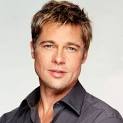 ..2013Education2007-2012 – Institute of Aviation, Land Vehicles & Energetics,(Kazan National Research Technical University named after A.N. Tupolev)Major – Engineer (aircraft designer)2009-present – International Center (Kazan National Research Technical University named after A.N. Tupolev)Minor - Translator in professional communications2007-2012 – Institute of Aviation, Land Vehicles & Energetics,(Kazan National Research Technical University named after A.N. Tupolev)Major – Engineer (aircraft designer)2009-present – International Center (Kazan National Research Technical University named after A.N. Tupolev)Minor - Translator in professional communicationsProfessional Experience2012-present - JSC “Kazan Helicopter Plant”Technical translator:translation of technical literature,business correspondence.2012-present - JSC “Kazan Helicopter Plant”Technical translator:translation of technical literature,business correspondence.International Experience2010 – Educational tourism, Egypt2011 –Work and Travel USA program2010 – Educational tourism, Egypt2011 –Work and Travel USA programScientific ProjectsAvionics  Avionics  Additional skillsWindows XP/7 user MS Office 2000/2003Programs: SolidWorks, ADEM, Compas.Fluent EnglishDriver’s license (B degree)Windows XP/7 user MS Office 2000/2003Programs: SolidWorks, ADEM, Compas.Fluent EnglishDriver’s license (B degree)InterestsHobbies: reading, travelingSports: snowboard, fitness.Hobbies: reading, travelingSports: snowboard, fitness.ReferencesAvailable upon requestAvailable upon requestИванов Иван Иванович г.Казань, ул. Меридианная, д.7, 420012,РоссияТел.+79535675577E-mail: ivanovivan@gmail.ruДата рождения: 20.02.1990Иванов Иван Иванович г.Казань, ул. Меридианная, д.7, 420012,РоссияТел.+79535675577E-mail: ivanovivan@gmail.ruДата рождения: 20.02.1990Иванов Иван Иванович г.Казань, ул. Меридианная, д.7, 420012,РоссияТел.+79535675577E-mail: ivanovivan@gmail.ruДата рождения: 20.02.1990Иванов Иван Иванович г.Казань, ул. Меридианная, д.7, 420012,РоссияТел.+79535675577E-mail: ivanovivan@gmail.ruДата рождения: 20.02.1990..2013Образование2007-2012 – Казанский Государственный Технический Университет имени А. Н. Туполева,  Факультет авиации наземновоздушного транспорта и энергетики,Специальность – Инженер (самолетостроение)2009-настоящее время – Казанский государственный технический университет им. А.Н. Туполева, Международный центр доп. квалификации – Переводчик в сфере профессиональной коммуникации2007-2012 – Казанский Государственный Технический Университет имени А. Н. Туполева,  Факультет авиации наземновоздушного транспорта и энергетики,Специальность – Инженер (самолетостроение)2009-настоящее время – Казанский государственный технический университет им. А.Н. Туполева, Международный центр доп. квалификации – Переводчик в сфере профессиональной коммуникацииОпыт работы2012-настоящее время - ОАО «Казанский вертолетный завод»Технический переводчик:перевод технической литературы,деловая переписка2012-настоящее время - ОАО «Казанский вертолетный завод»Технический переводчик:перевод технической литературы,деловая перепискаМеждународный опыт2010 – ознакомительная поездка в Египет,2011 –программа Work and Travel USA2010 – ознакомительная поездка в Египет,2011 –программа Work and Travel USAСферы научных интересовАвионикаАвионикаДополнительныесведенияПользователь MS Office Программы: SolidWorks, ADEM, Compas.Английский язык – свободноВодительское удостоверение (категория В)Пользователь MS Office Программы: SolidWorks, ADEM, Compas.Английский язык – свободноВодительское удостоверение (категория В)ИнтересыХобби: чтение, путешествияЗанятия спортом: фитнес, снуборд.Хобби: чтение, путешествияЗанятия спортом: фитнес, снуборд.РекомендацииПредоставлю по необходимостиПредоставлю по необходимости№ п/пЛитератураКоличествопечатныхзнаковДата и подпись1John Rogers “The importance of induced aberrations in the correction of secondary color”, Thoss Media & De Gruyter/Advanced Optical Technology. 2013; 41-51www.degruyter.com3000007.10.152Adedayo M. Balogun, Shao Ying Zhu “Privacy Impacts of Data Encryption on the Efficiency of Digital Forensics Technology”, International Journal of Advanced Computer Science and Applications, 2013, 5, 36-39(http://thesai.org/Publications/IJACSA)2000020.10.153Prakash Chandra Srivastava, Anupam Agrawal, Kamta Nath Mishra1, P. K. Ojha, R. Garg. “Fingerprints, Iris and DNA Features based Multimodal Systems: a Review”, Information Technology and Computer Science, 2013, 02, 88-111.Published Online January 2013 in http://www.mecs-press.org/5000008.11.154P. Bieber, F. Boniol, M. Boyer,E. Noulard, C. Pagetti “New Challenges for Future Avionic Architecture”, Onera Journal AerospaceLab, http://www.aerospacelab-journal.org/5000010.11.155Ashiq Khan, Alf Zugenmaier, Dan Jurca, Wolfgang Kellerer “Network Virtualization: A Hypervisor for the Internet?”, IEEE Communications Magazine, January 201210000017.11.156Liu, Yu Zheng, Guifu Ding “Numerical analysis in field emission characteristics of carbon nanotube field emitters and arrays”, Journal of Nanoengineering and Nanosystems 227(1)39-45 pin.sagepub.com10000014.12.15Всего: 350000N п/пТермин Перевод